Emergency Management Specialist Apprentice Application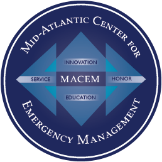 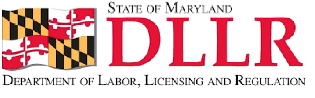 Please Attach:Resume with Work Experience and Job History.Transcript: High school transcript (official copy) must accompany this application unless you have more than 15 hours of college credit in which case you must submit an official copy of your college transcript(s).Eligibility to work in the U.S.A.: Please submit USCIS Form I-9 along with copies of supporting documents.Two reference letters addressing two of the three following attributes: (1) character; (2) work habits; and/or (3) previous related work experience.Frederick Community College is committed to the principles of equal opportunity and strictly prohibits discrimination against any person on the basis of age, ancestry, citizenship status, color, creed, ethnicity, gender identity and expression, genetic information, marital status, mental or physical disability, national origin, race, religious affiliation, sex, sexual orientation, or veteran status in its activities, admissions, educational programs, and employment. All members of the College community are expected to abide by this non-discrimination policy and to comply with the Title VI and Title VII of the Civil Rights Act of 1964, the Age Discrimination in Employment Act of 1967, (ADEA), Section 504 of the Rehabilitation Act of 1973, and the Americans with Disabilities Act of 1990, (ADA), and amendments.PersonalPersonalPersonalPersonalNameMailing AddressTelephone Number(s)EmailEducation Education Education Education High School NameLocationDegree/Year of GraduationOther Training Name LocationDegree/YearExperienceExperienceExperienceExperienceRelated Job Experience Related Volunteer ExperienceDescribe your career goal. Signature:Date: 